大阪府域における温室効果ガス排出量の算定について１．背景電力・都市ガスの全面自由化により、現行の算定方法に必要な部門（産業・業務・家庭）別販売電力量や都市ガス販売量のデータを入手できなくなったことから、算定方法の変更が必要となった。2020年度中に策定する次期地球温暖化対策実行計画（区域施策編）における目標設定や進捗管理を見据え、環境省の「地方公共団体実行計画（区域施策編）策定・実施マニュアル」（2017年３月）（以下「策定・実施マニュアル」という。）を参考に、可能な限り長期的に使用できる新しい算定方法について検討を行う。２．新算定方法について前回の部会では、二酸化炭素に関する排出量の試算についてお示しし、ご議論いただいた。今回は、二酸化炭素以外の温室効果ガスの排出量の試算結果をお示しする。表１　新算定方法に関する本資料における整理（１）二酸化炭素の算定について（前回部会で提示した内容の整理）府域の販売電力量及び産業・業務・家庭部門の割合は、小売電気事業者への大阪府調査等により把握し、産業・業務・家庭部門の電力由来の二酸化炭素排出量を算定してきた。（図１の方法１）方法１販売電力量：2015年度まで　電力事業者への大阪府調査により算出2016年度　　　電力調査統計（経済産業省）の電力需要実績値を使用産業・業務・家庭部門の割合：電力事業者への大阪府調査により把握した割合を使用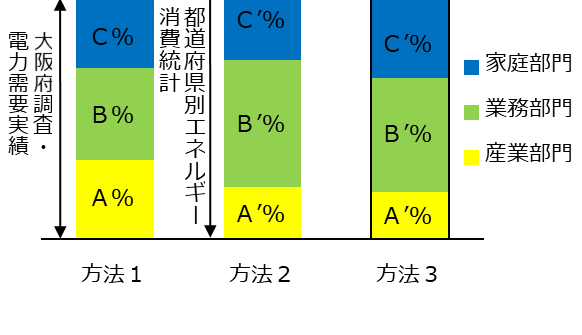 小売電気事業者への大阪府調査による把握が困難となったため、国の統計資料である都道府県別エネルギー消費統計（経済産業省）を活用することとした（図１の方法２）。ただし、当該統計は、需要側のデータから電力消費量を拡大推計したものであるため、供給側のデータに基づく販売電力量よりも大きくなる傾向があった。方法２販売電力量：都道府県別エネルギー消費統計（経済産業省）の数値を使用産業・業務・家庭部門の割合：都道府県別エネルギー消費統計（経済産業省）の割合を使用そこで、府域の販売電力量について、電力調査統計（経済産業省）の電力需要実績値を使用して算定することとした（図１の方法３）。これら３つの算定方法による二酸化炭素排出量について比較を行い、今後は方法３で算定していくこととなった。方法３販売電力量：2016年度まで　方法１と同様2017年度以降　電力調査統計（経済産業省）の電力需要実績値を使用産業・業務・家庭部門の割合：都道府県別エネルギー消費統計（経済産業省）の割合を使用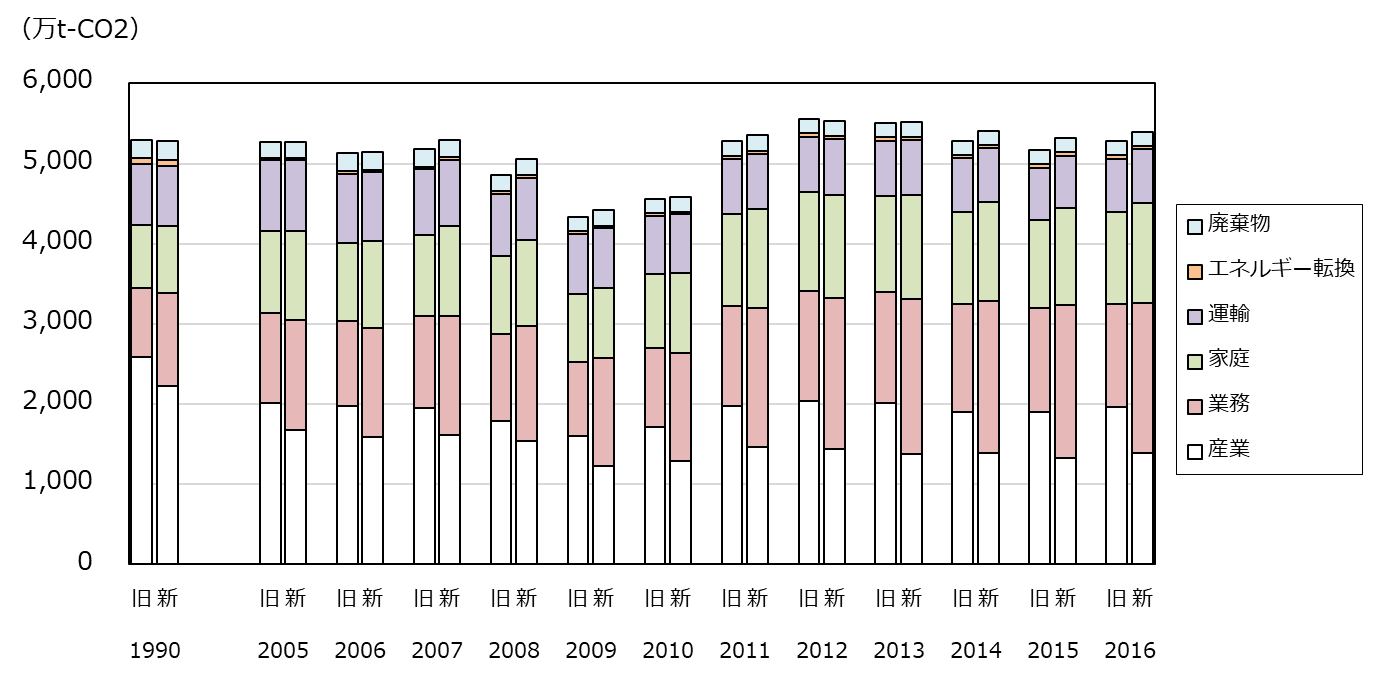 表２　新旧算定方法の主な変更内容（二酸化炭素）（下線部は入手できなくなったデータ。）注１：2016年度の電力については「電力調査統計」（経済産業省）を用いて補正（２）二酸化炭素以外の温室効果ガス排出量の算定について メタン・一酸化二窒素の排出量については、策定・実施マニュアルが作成される以前から府独自の方法で算出を行ってきたが、使用していた統計が更新されなくなるなど、データの取得が困難になってきたものについては、策定・実施マニュアルに記載の方法に変更することとした。なお、三フッ化窒素については、半導体のドライエッチング等の工程に使用されることから、同工程を行う業種を含む「電気機械器具製造業」の製造品出荷額等のデータを用いて、全国排出量の按分により算出することとした（詳細な変更内容は参考資料に示した）。二酸化炭素以外（メタン、一酸化二窒素、代替フロン等）の温室効果ガス排出量の算定結果を図３に示す。新旧の算定方法による温室効果ガス排出量は、すべての年度においてほとんど差がなく、経年変化についても、同様の傾向を示した。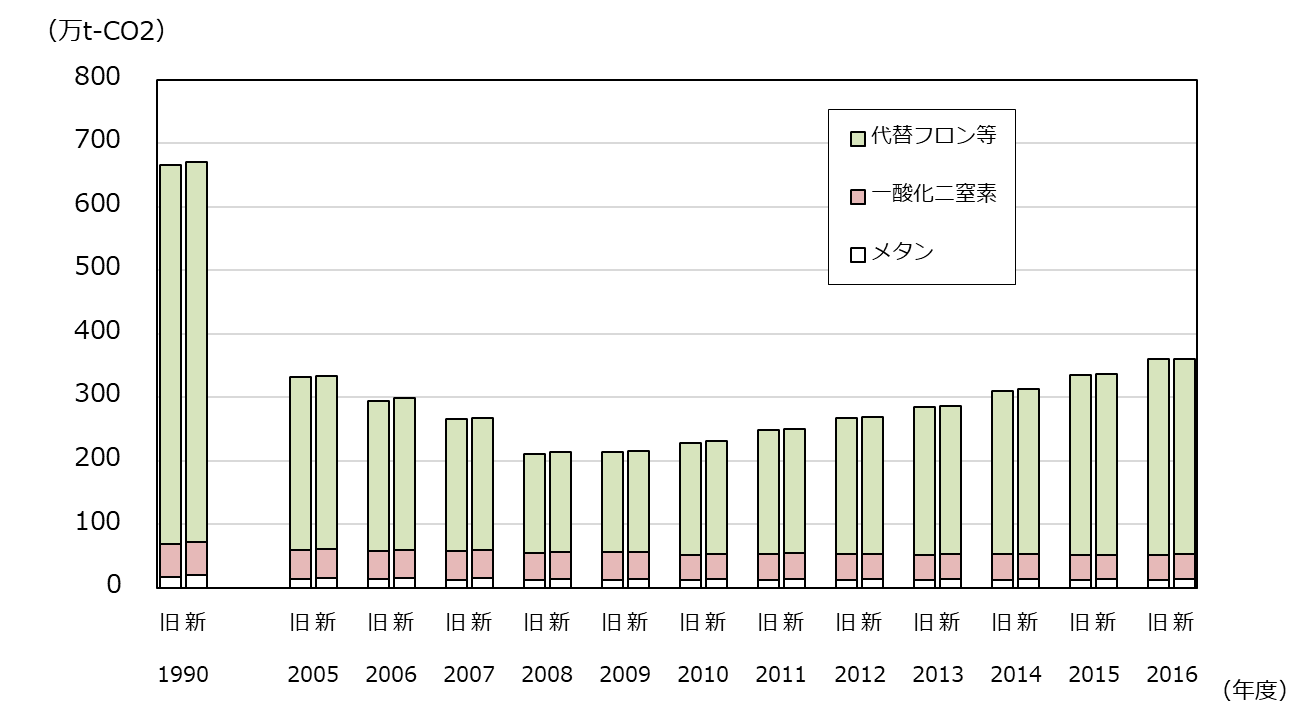 なお、代替フロン等の排出量は、オゾン層破壊物質であるHCFCs（ハイドロクロロフルオロカーボン類）からHFCs（ハイドロフルオロカーボン類）への代替に伴い、近年増加傾向である。表３　新算定方法における代替フロン等４ガス排出量　（万t-CO2）（３）府域の温室効果ガス排出量の試算結果①温室効果ガス排出量　＜電気の排出係数を変動させた場合＞電気の排出係数を変動させた場合の新旧の算定方法による温室効果ガス排出量を、図４、表４に示す。なお、新算定方法では、大阪府が小売電気事業者に対して実施した調査等により推計した電気の排出係数を用いた。2016年度の温室効果ガス排出量については、旧算定方法では5,614万t-CO2であり、前年度比2.5%増加であったが、新算定方法では5,630万t-CO2となり、前年度比1.9%増加となった。新旧の算定方法を比較すると、多少の差異はあるものの、経年変化については同様の傾向を示した。排出量の差は、主に二酸化炭素排出量の差である。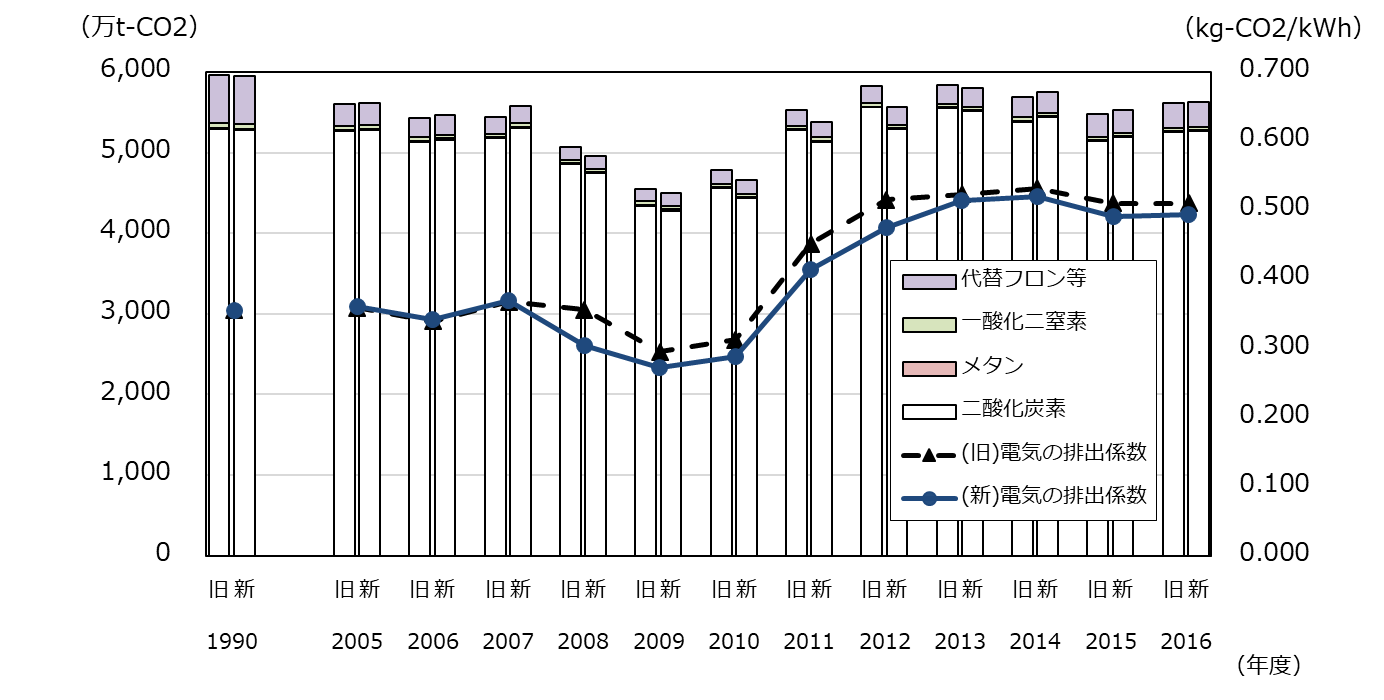 図４ 新旧算定方法による温室効果ガス排出量表４　新旧算定方法による温室効果ガス排出量　（万t-CO2）②温室効果ガス排出量　＜電気の排出係数を2012年度の値で固定した場合＞大阪府地球温暖化対策実行計画（区域施策編）の進捗管理においては、各主体が行った対策の削減効果を明確にするため、2012年度以降の電気の排出係数を2012年度の値（0.514 kg-CO2/kWh）で固定して温室効果ガス排出量を算定してきた。排出係数を固定した場合の新旧の算定方法による温室効果ガス排出量を、図５、表５に示す。2016年度の温室効果ガス排出量については、旧算定方法では5,642万t-CO2であり、前年度比2.5%増、2005年度比0.7%増であったが、新算定方法では5,753万t-CO2となり、前年度比1.7%増、2005年度比2.6%増となった。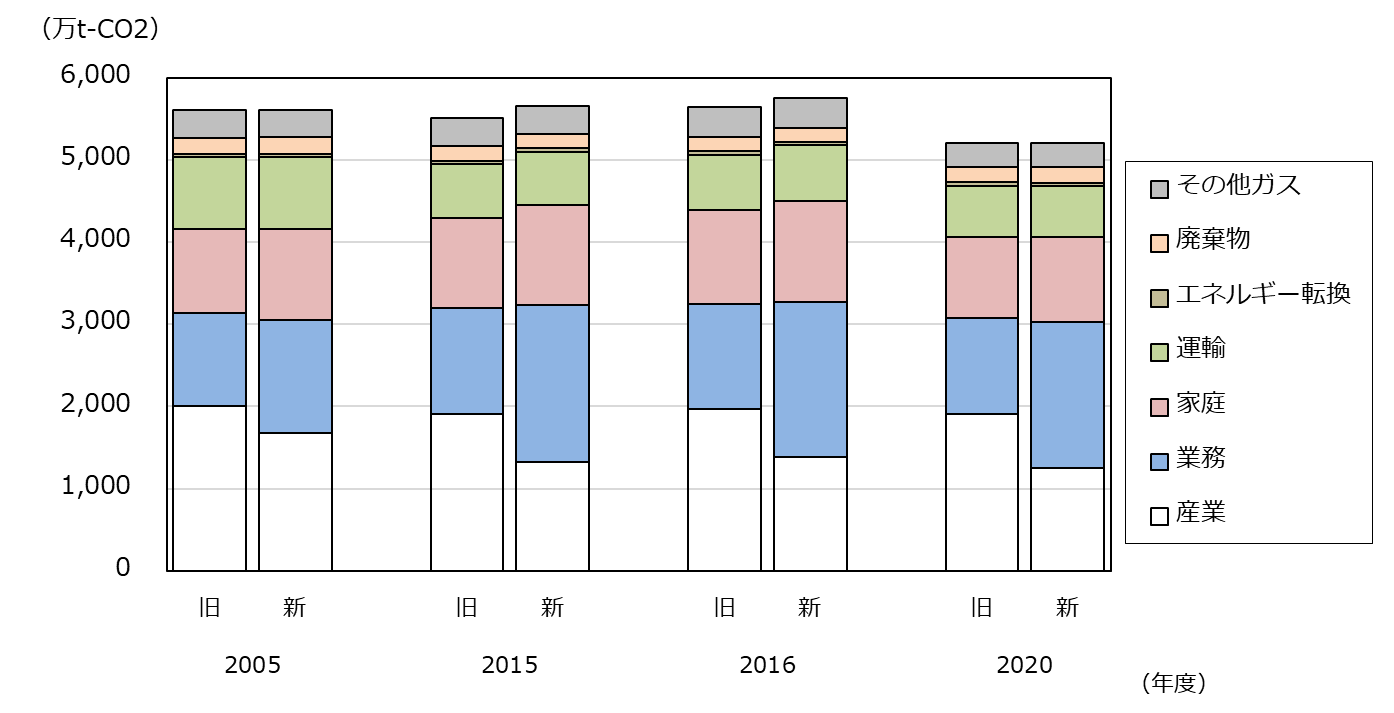 ＜参考＞エネルギー消費量新旧の算定方法によるエネルギー消費量を図６、表６に示す。2016年度のエネルギー消費量については、旧算定方法では595PJであり前年度比2.4%増、2005年度比16.7%減であったが、新算定方法では、595PJであり前年度比で1.4％増、2005 年度比14.7％減であった。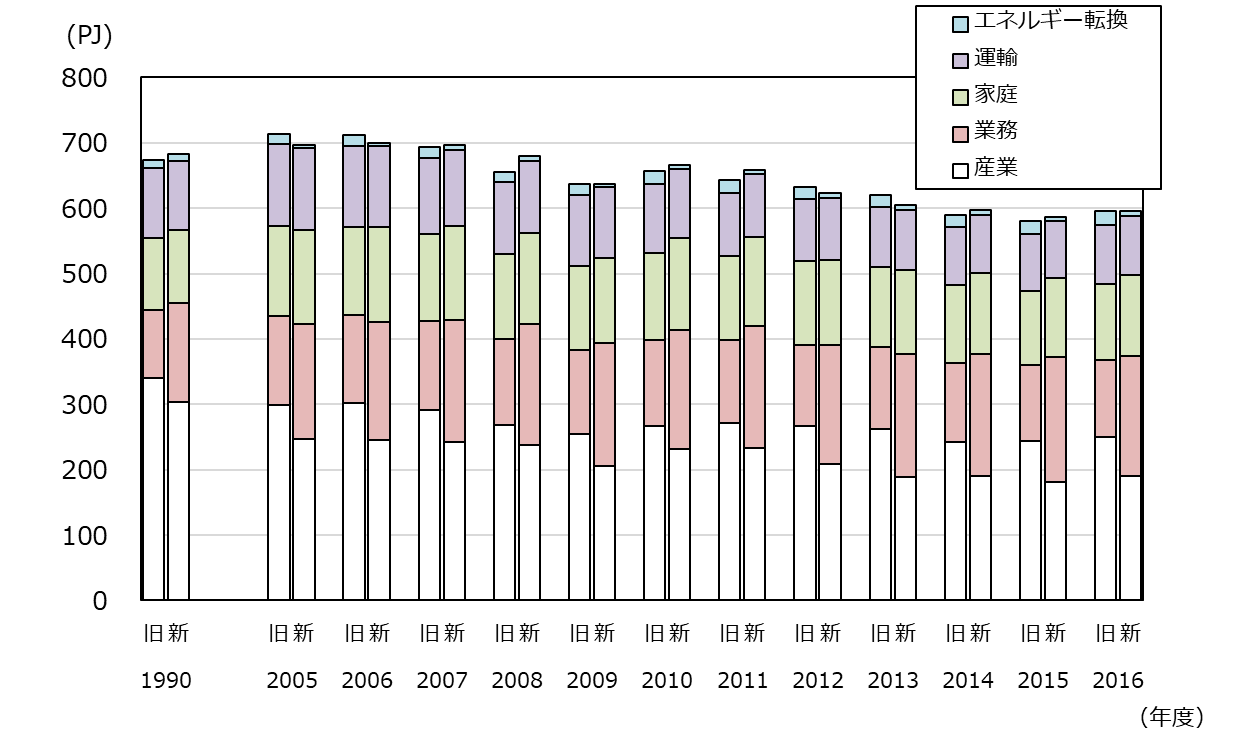 （４）2017年度の府域の温室効果ガス排出量の試算結果新算定方法を用いて2017年度の温室効果ガス排出量を試算した結果を以下に示す。①温室効果ガス排出量　＜電気の排出係数を変動させた場合＞電気の排出係数を変動させた場合の温室効果ガス排出量を、図７、表７に示す。2017年度の温室効果ガス排出量は、5,332万t-CO2であり、前年度比5.3％の減少であった。主な減少要因は、排出係数の低下によるものと考えられる。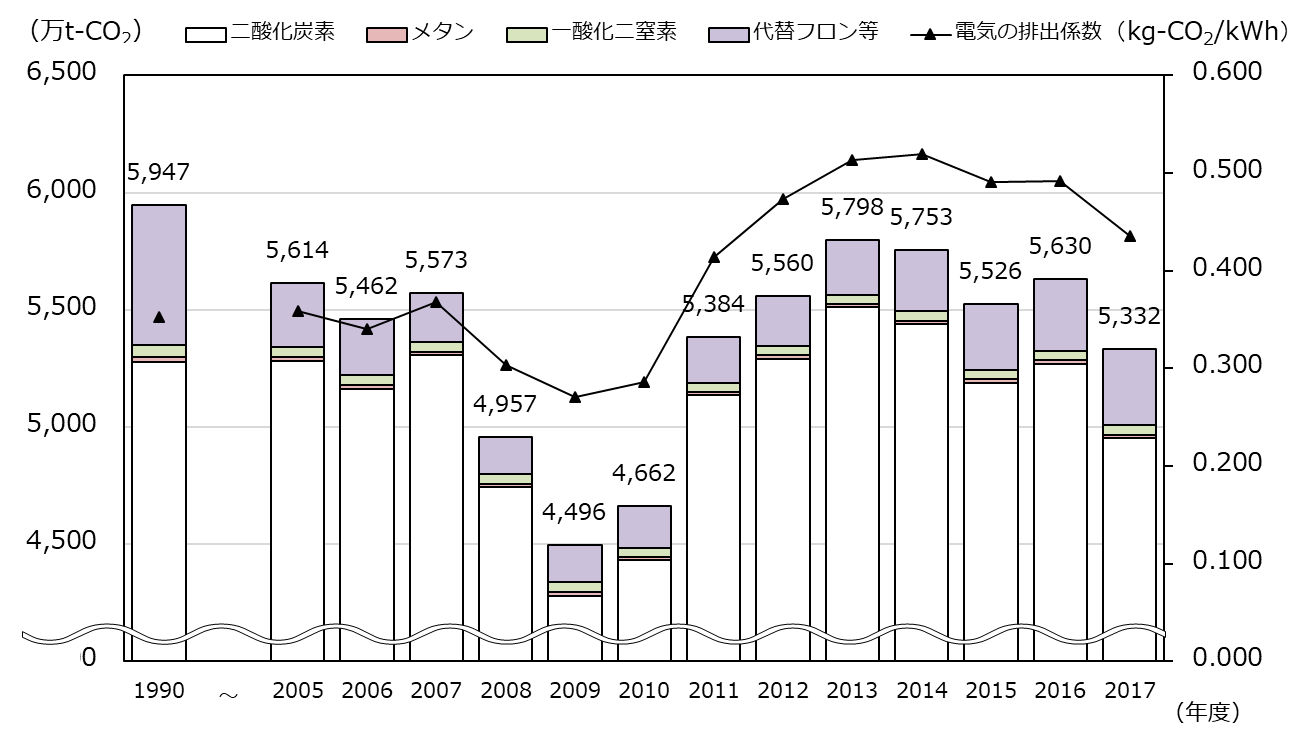 ②温室効果ガス排出量　＜電気の排出係数を2012年数値で固定した場合＞　電気の排出係数を固定した場合の温室効果ガス排出量を、図８、表８に示す。2017年度の温室効果ガス排出量は、5,781万t-CO2であり、前年度比0.5％の増加であった。なお、2005年度比では3.1%の増加であった。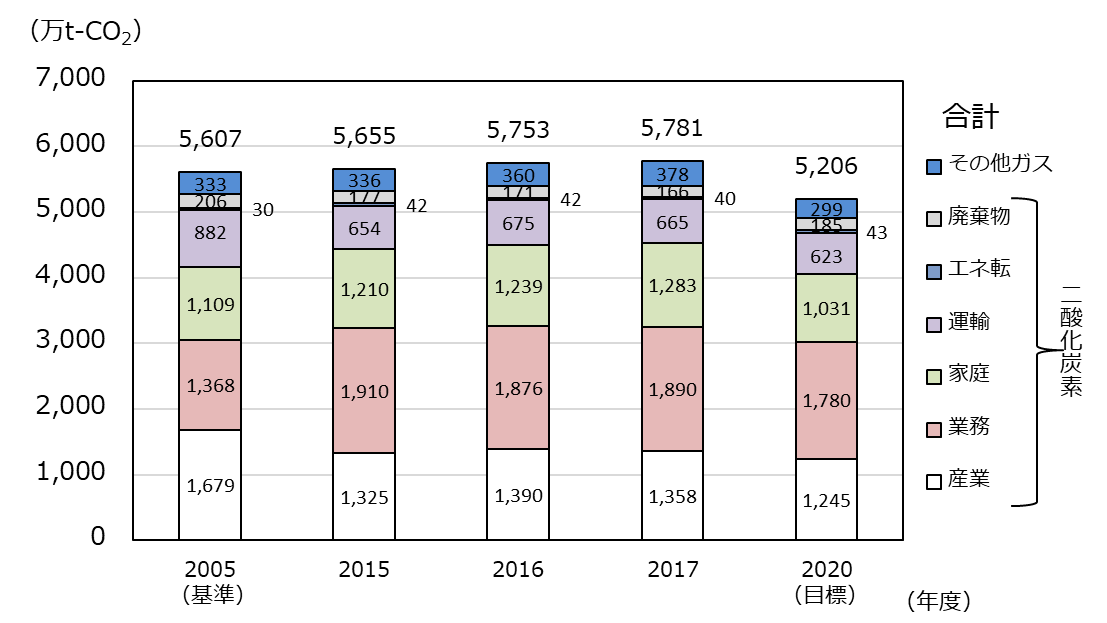 ＜参考＞エネルギー消費量2017年度のエネルギー消費量は595PJであり、前年度とほぼ同じであった。なお、2005年度と比べると14.7%減少していた。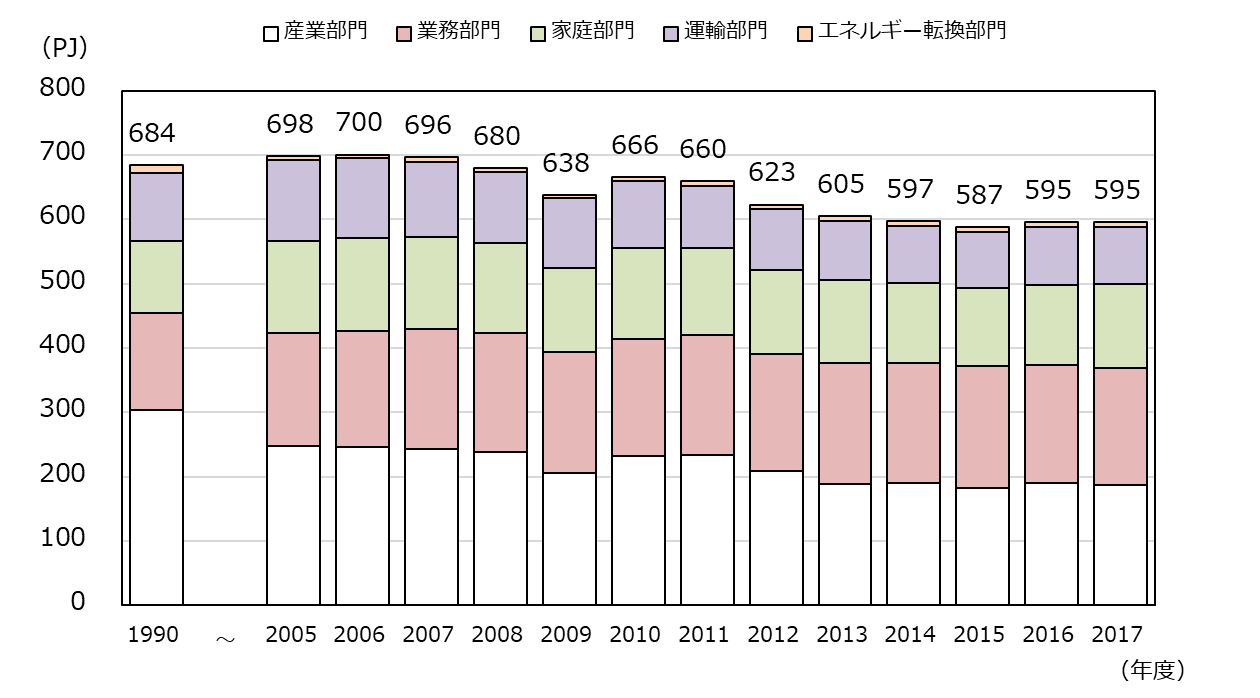 （関連資料１）大阪の気候状況2017年度の大阪は、春から夏にかけて平均気温が平年並みか平年を上回った月が多くなった。また、秋以降は平年を下回る月が多くなり、冬は低温となった。※ 気候の状況は、エネルギー起源 CO2排出量の増減要因となる。例えば、夏季の気温上昇は冷房需要 （電力等の需要）を高め、CO2排出量を増加させる。また、同様に、冬季の気温低下は暖房需要（電力、石油製品等の需要）を高め、CO2排出量を増加させる。表10　大阪の月平均気温　（℃）表11　東京の月平均気温　（℃）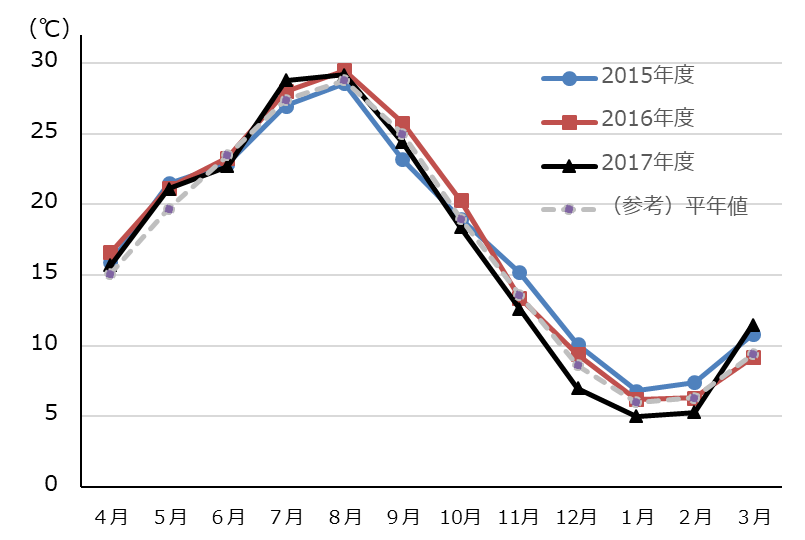 （関連資料２）大阪のGDP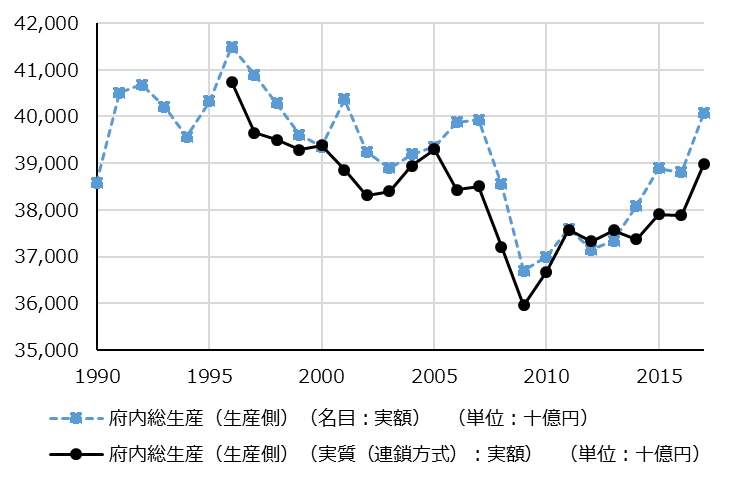 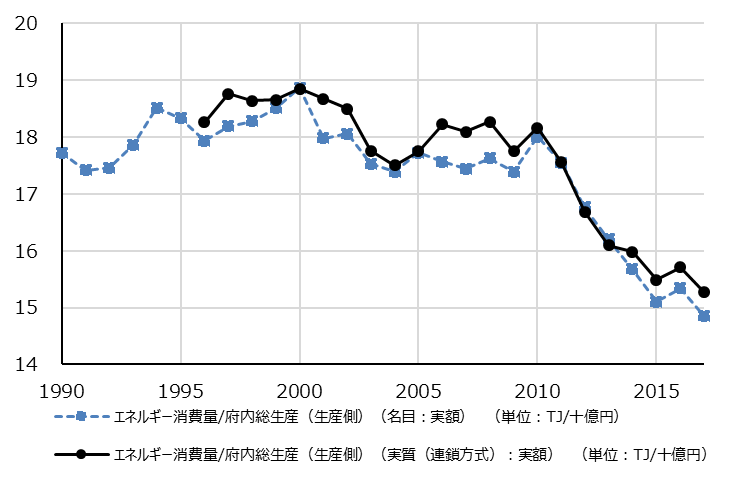 区分区分算定方法の変更内容大阪府域の温室効果ガス排出量二酸化炭素産業部門＜（１）で記載＞〇2016年度までの試算結果の検証＜（３）で記載＞〇2017年度の試算結果＜（４）で記載＞二酸化炭素業務部門＜（１）で記載＞〇2016年度までの試算結果の検証＜（３）で記載＞〇2017年度の試算結果＜（４）で記載＞二酸化炭素家庭部門＜（１）で記載＞〇2016年度までの試算結果の検証＜（３）で記載＞〇2017年度の試算結果＜（４）で記載＞二酸化炭素運輸部門＜（１）で記載＞〇2016年度までの試算結果の検証＜（３）で記載＞〇2017年度の試算結果＜（４）で記載＞二酸化炭素エネルギー転換部門＜（１）で記載＞〇2016年度までの試算結果の検証＜（３）で記載＞〇2017年度の試算結果＜（４）で記載＞二酸化炭素廃棄物部門＜（１）で記載＞〇2016年度までの試算結果の検証＜（３）で記載＞〇2017年度の試算結果＜（４）で記載＞二酸化炭素以外メタン（CH4）＜（２）で記載＞〇2016年度までの試算結果の検証＜（３）で記載＞〇2017年度の試算結果＜（４）で記載＞二酸化炭素以外一酸化二窒素（N2O）＜（２）で記載＞〇2016年度までの試算結果の検証＜（３）で記載＞〇2017年度の試算結果＜（４）で記載＞二酸化炭素以外代替フロン等（HFCs,PFCs,SF6,NF3）＜（２）で記載＞〇2016年度までの試算結果の検証＜（３）で記載＞〇2017年度の試算結果＜（４）で記載＞部　門部　門旧算定方法旧算定方法新算定方法産業部門非製造業「都道府県別エネルギー消費統計」（経済産業省）の部門別・業種別の燃料消費量を使用して算出「都道府県別エネルギー消費統計」（経済産業省）の部門別・業種別の燃料消費量を使用して算出「都道府県別エネルギー消費統計」（経済産業省）の部門別・業種別の燃料消費量を使用して算出電力については「電力調査統計」（経済産業省）により補正産業部門製造業温暖化防止条例の特定事業者の届出値（業種別・燃料種別消費量）を基に業種別製造品出荷額等を用いて算出左記の方法で算出した後、電力・ガスについては、小売電気事業者や小売ガス事業者から提供された部門別販売量注１により補正「都道府県別エネルギー消費統計」（経済産業省）の部門別・業種別の燃料消費量を使用して算出電力については「電力調査統計」（経済産業省）により補正業務部門業務部門各種統計の建築物用途別業務用床面積と建築物用途別床面積当たりの燃料消費量から算出左記の方法で算出した後、電力・ガスについては、小売電気事業者や小売ガス事業者から提供された部門別販売量注１により補正「都道府県別エネルギー消費統計」（経済産業省）の部門別・業種別の燃料消費量を使用して算出電力については「電力調査統計」（経済産業省）により補正家庭部門家庭部門各種統計の１世帯当たりの燃料消費量・購入量から算出電力・ガスについては、小売電気事業者や小売ガス事業者から提供された部門別販売量注１等から算出「都道府県別エネルギー消費統計」（経済産業省）の部門別・業種別の燃料消費量を使用して算出電力については「電力調査統計」（経済産業省）により補正運輸部門自動車「大阪府自動車NOx・PM総量削減計画進行管理調査」（大阪府）の府域の車種別走行量から算出「大阪府自動車NOx・PM総量削減計画進行管理調査」（大阪府）の府域の車種別走行量から算出変更なし（2021年度から変更予定）運輸部門鉄道JR西日本・JR東海の公表資料及び「鉄道統計年報」（国土交通省）の電力消費量から算出JR西日本・JR東海の公表資料及び「鉄道統計年報」（国土交通省）の電力消費量から算出変更なしエネルギー転換部門エネルギー転換部門事業者からの提供値及び温暖化防止条例に基づく特定事業者の届出値及び統計から算出事業者からの提供値及び温暖化防止条例に基づく特定事業者の届出値及び統計から算出変更なし廃棄物部門廃棄物部門国や府が集計した実績値等から算出国や府が集計した実績値等から算出変更なし年度1990200520062007200820092010201120122013201420152016年度1990200520062007200820092010201120122013201420152016HFCs51890113111119134151172196215239264287PFCs2017211890302021191616161616SF659976644433333NF31112111111111合計597272239209156159177196216234259284307年度年度1990200520062007200820092010201120122013201420152016前年度比増減前年度比増減年度年度1990200520062007200820092010201120122013201420152016差分割合電気の排出係数(kg-CO2/kWh)旧0.3530.3580.3380.3660.3550.2940.3110.4500.5140.5220.5310.5090.509±00.0%電気の排出係数(kg-CO2/kWh)新0.3530.3590.3400.3680.3030.2710.2860.4140.4730.5130.5190.4910.492+0.0020.3%電気の排出係数(kg-CO2/kWh)差±0+0.001+0.002+0.002▲0.052▲0.023▲0.025▲0.036▲0.041▲0.009▲0.012▲0.018▲0.017--二酸化炭素旧5,2945,2715,1305,1774,8564,3394,5615,2825,5605,5525,3835,1435,254+1112.2%二酸化炭素新5,2775,2815,1635,3054,7444,2814,4325,1345,2915,5115,4405,1895,270+811.6%二酸化炭素差▲17+10+33+128▲112▲58▲129▲148▲269▲41+57+46+16メタン旧17131313131312121212121212±0-1.2%メタン新20151515151514141414141414±0-0.8%メタン差+3+2+2+2+2+2+2+2+2+2+2+2+2一酸化二窒素旧52474545434440414140414040+11.5%一酸化二窒素新52464444424239403939403940+12.3%一酸化二窒素差±0▲1▲1▲1▲1▲2▲1▲1▲2▲1▲1▲1±0代替フロン等旧598271236207155158177194215233257284308+248.4%代替フロン等新597272239209156159177196216234259284307+238.0%代替フロン等差▲1+1+3+2+1+1±0+2+1+1+2±0▲1合計旧5,9605,6035,4245,4435,0664,5534,7895,5305,8285,8385,6945,4795,614+1352.5%合計新5,9475,6145,4625,5734,9574,4964,6625,3845,5605,7985,7535,5265,630+1041.9%合計差▲13+11+38+130▲109▲57▲127▲146▲268▲40+59+47+16年度年度2005（基準）201520162005比増減2005比増減前年度比増減前年度比増減2020（目標）年度年度2005（基準）20152016差分割合差分割合2020（目標）産業旧2,0071,9031,964▲43-2.1% +613.2%1,907産業新1,6791,3251,390▲289-17.2% +654.9%1,245産業差▲328▲578▲574----▲662業務旧1,1261,2991,288 +16214.4%▲11-0.9%1,166業務新1,3681,9101,876 +50837.1%▲34-1.8%1,780業務差 +242 +611 +588---- +614家庭旧1,0261,0921,138 +11211.0% +464.3%989家庭新1,1091,2101,239 +12911.6% +282.3%1,031家庭差 +83 +118 +101---- +42運輸旧882654671▲211-23.9% +172.6%623運輸新882654675▲206-23.4% +213.2%623運輸差±0±0 +4----±0エネ転旧264141 +1556.0%±01.0%42エネ転新304242 +1343.4%±00.2%43エネ転差 +4 +1 +1---- +1廃棄物旧205182180▲25-12.0%▲2-1.2%185廃棄物新206177171▲34-16.7%▲6-3.3%185廃棄物差 +1▲5▲9----±0その他ガス旧331336360 +298.6% +247.3%297その他ガス新333336360 +278.0% +237.0%299その他ガス差 +2±0±0---- +2合計旧5,6035,5065,642 +390.7% +1362.5%5,210合計新5,6075,6555,753 +1472.6% +981.7%5,206合計差 +4 +149 +111----▲4年度年度1990200520062007200820092010201120122013201420152016構成比増減割合増減割合年度年度1990200520062007200820092010201120122013201420152016構成比2005比前年度比産業旧34129930229226925526727126726224224325042%-16.2%2.9%産業新30324824624223820523123420918819018119032%-23.2%4.7%産業差▲38▲51▲56▲50▲31▲50▲36▲37▲58▲74▲52▲62▲60-10%--業務旧10413713413513112813212612412512111711720%-14.7%0.2%業務新15217518018618518918218618218918619118431%4.7%-3.7%業務差+48+38+46+51+54+61+50+60+58+64+65+74+6711%--家庭旧11013813513313012813313012812311911311720%-14.9%3.6%家庭新11114414514413913114213713012912512112421%-13.9%2.7%家庭差+1+6+10+11+9+3+9+7+2+6+6+8+71%--運輸旧10712512411711010810596949289879015%-28.3%3.1%運輸新10612512411711010810596949289879015%-28.1%3.5%運輸差▲1±0±0±0±0±0±0±0±0±0±0±0±00%--エネ転旧121516171617201920181921214%34.5%0.5%エネ転新125677667878771%38.1%1.4%エネ転差±0▲10▲10▲10▲9▲11▲14▲12▲12▲11▲11▲14▲14-2%--合計旧674714712693656637656642633620590581595100%-16.7%2.4%合計新684698700696680638666660623605597587595100%-14.7%1.4%合計差+10▲16▲12+3+24+1+10+18▲10▲15+7+6±00%--年度19902005200620072008200920102011201220132014201520162017前年度比増減前年度比増減年度19902005200620072008200920102011201220132014201520162017差分割合電気の排出係数(kg-CO2/kWh)0.3530.359 0.340 0.368 0.303 0.271 0.286 0.414 0.473 0.513 0.519 0.491 0.492 0.435 --二酸化炭素5,2775,2815,1635,3054,7444,2814,4325,1345,2915,5115,4405,1895,2704,954▲317-6.0%メタン201515 15 15 15 14 14 14 14 14 14 14 13 ±0-1.4%一酸化二窒素524644 44 42 42 39 40 39 39 40 39 40 40 ±0-0.4%代替フロン等597272239 209 156 159 177 196 216 234 259 284 307 325 +196.2%合計5,9475,6145,4625,5734,9574,4964,6625,3845,5605,7985,7535,5265,6305,332▲298-5.3%年度2005（基準）2015201620172005比増減2005比増減前年度比増減前年度比増減2020（目標）年度2005（基準）201520162017差分割合差分割合2020（目標）産業1,6791,3251,3901,358▲320-19.1%▲31-2.3%1,245業務1,3681,9101,8761,890 +52238.1% +140.7%1,780家庭1,1091,2101,2391,283 +17415.7% +453.6%1,031運輸882654675665▲217-24.6%▲10-1.5%623エネ転30424240+1035.3%▲2-5.7%43廃棄物206177171166▲40 -19.5%▲6-3.3%185その他ガス333336360378 +4513.6% +195.2%299合計5,6075,6555,7535,781 +1743.1% +270.5%5,206年度19902005200620072008200920102011201220132014201520162017構成増減割合増減割合年度19902005200620072008200920102011201220132014201520162017構成2005比前年度比産業303 248 246 242 238 205 231 234 209 188 190 181 190 187 31.9%-24.6%-1.7%業務152 175 180 186 185 189 182 186 182 189 186 191 184 183 30.9%4.1%-0.6%家庭111 144 145 144 139 131 142 137 130 129 125 121 124 130 20.8%-9.9%4.7%運輸106 125 124 117 110 108 105 96 94 92 89 87 90 89 15.1%-28.9%-1.0%エネ転12 5 6 7 7 6 6 7 8 7 8 7 7 7 1.2%32.3%-4.2%合計684 698 700 696 680 638 666 660 623 605 597 587 595 595 100.0%-14.7%0.0%４月５月６月７月８月９月10月11月12月１月２月３月2015年度15.921.522.927.028.623.219.015.210.16.87.410.8平年値との差0.81.8-0.6-0.4-0.2-1.80.01.61.50.81.11.42016年度16.621.223.328.029.525.820.313.49.46.26.39.2平年値との差1.51.5-0.20.60.70.81.3-0.20.80.20.0-0.22017年度15.721.122.728.829.224.418.412.67.05.05.311.5平年値との差0.61.4-0.81.40.4-0.6-0.6-1.0-1.6-1.0-1.02.1（参考）平年値15.119.723.527.428.825.019.013.68.66.06.39.4４月５月６月７月８月９月10月11月12月１月２月３月2015年度14.521.122.126.226.722.618.413.99.36.17.210.1平年値との差0.62.90.71.20.3-0.20.91.81.70.91.51.42016年度15.420.222.425.427.124.418.711.48.95.86.98.5平年値との差1.52.01.00.40.71.61.2-0.71.30.61.2-0.22017年度14.720.022.027.326.422.816.811.96.64.75.411.5平年値との差0.81.80.62.30.00.0-0.7-0.2-1.0-0.5-0.32.8（参考）平年値13.918.221.425.026.422.817.512.17.65.25.78.7